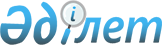 Батыс Қазақстан облысы Тасқала аудандық мәслихатының "2023-2025 жылдарға арналған Тасқала ауданының ауылдық округтерінің бюджеті туралы" 2022 жылғы 29 желтоқсандағы № 35-1 шешіміне өзгерістер енгізу туралыБатыс Қазақстан облысы Тасқала аудандық мәслихатының 2023 жылғы 27 қарашадағы № 14-2 шешімі
      Батыс Қазақстан облысы Тасқала аудандық мәслихаты ШЕШІМ ҚАБЫЛДАДЫ:
      1. Батыс Қазақстан облысы Тасқала аудандық мәслихатының 2022 жылғы 29 желтоқсандағы №35-1 "2023-2025 жылдарға арналған Тасқала ауданының ауылдық округтерінің бюджеті туралы" шешіміне келесі өзгерістер енгізілсін:
      1- тармақ жаңа редакцияда жазылсын:
      " 1. 2023-2025 жылдарға арналған Тасқала ауданының ауылдық округтердің бюджеті тиісінше 1-27-қосымшаларға сәйкес, оның ішінде 2023 жылға мынадай көлемдерде бекітілсін:
      1) кірістер – 525 546 мың теңге, оның ішінде:
      салықтық түсімдер – 42 882 мың теңге;
      салықтық емес түсімдер - 557 мың теңге;
      негізгі капиталды сатудан түсетін түсімдер – 1 577 мың теңге;
      трансферттердің түсімдері – 480 530 мың теңге;
      2) шығындар – 532 640 мың теңге;
      3) таза бюджеттік кредиттеу - 0 теңге, оның ішінде:
      бюджеттік кредиттер - 0 теңге;
      бюджеттік кредиттерді өтеу - 0 теңге;
      4) қаржы активтерімен операциялар бойынша сальдо-0 теңге, оның ішінде:
      қаржы активтерін сатып алу - 0 теңге;
      мемлекеттің қаржы активтерін сатудан түсетін түсімдер - 0 теңге;
      5) бюджет тапшылығы (профициті) - -7 094 мың теңге;
      6) бюджет тапшылығын қаржыландыру (профицитін пайдалану) – 7 094 мың теңге, оның ішінде:
      қарыздар түсімі - 0 теңге;
      қарыздарды өтеу - 0 теңге;
      бюджет қаражатының пайдаланылатын қалдықтары – 7 094 мың теңге";
      4-тармақ жаңа редакцияда жазылсын:
      "4. 2023 жылға арналған ауылдық округ бюджетінде аудандық бюджеттен келесі түсімдер ескерілсін:
      1)субвенциялар 378 454 мың теңге сомасында, оның ішінде:
      Ақтау ауылдық округіне – 34 295 мың теңге;
      Амангелді ауылдық округіне – 39 493 мың теңге;
      Достық ауылдық округіне – 34 749 мың теңге;
      Қазақстан ауылдық округіне – 36 720 мың теңге;
      Қосшы ауылдық округіне – 36 164 мың теңге;
      Мерей ауылдық округіне – 36 354 мың теңге;
      Мереке ауылдық округіне – 35 912 мың теңге;
      Тасқала ауылдық округіне – 86 906 мың теңге;
      Шежін ауылдық округіне – 37 861 мың теңге.
      2) нысаналы трансферттер:
      аудандық бюджет 102 076 мың теңге сомасында.";
      Көрсетілген сомаларды Тасқала ауданының ауылдық округтерінің бюджеттеріне бөлу Тасқала ауданы әкімдігінің қаулысы негізінде жүзеге асырылады.
      Көрсетілген шешімнің 1, 4, 7, 10, 13, 16, 19, 22, 25 қосымшалары осы шешімнің 1, 2, 3, 4, 5, 6, 7, 8, 9 қосымшаларына сәйкес жаңа редакцияда жазылсын.
      2. Осы шешім 2023 жылғы 1 қаңтардан бастап қолданысқа енгізіледі. Ақтау ауылдық округінің 2023 жылға арналған бюджеті Амангелді ауылдық округінің 2023 жылға арналған бюджеті Достық ауылдық округінің 2023 жылға арналған бюджеті Қазақстан ауылдық округінің 2023 жылға арналған бюджеті Қосшы ауылдық округінің 2023 жылға арналған бюджеті Мерей ауылдық округінің 2023 жылға арналған бюджеті Мереке ауылдық округінің 2023 жылға арналған бюджеті Тасқала ауылдық округінің 2023 жылға арналған бюджеті Шежін ауылдық округінің 2023 жылға арналған бюджеті
					© 2012. Қазақстан Республикасы Әділет министрлігінің «Қазақстан Республикасының Заңнама және құқықтық ақпарат институты» ШЖҚ РМК
				
      Аудандық мәслихат төрағасы

Ж.Бисенғалиева
Тасқала аудандық мәслихатының
2023 жылғы 27 қарашадағы
№ 14-2 шешіміне 1-қосымшаТасқала аудандық мәслихатының
2022 жылғы 29 желтоқсандағы
№ 35-1 шешіміне 1-қосымша
Санаты
Санаты
Санаты
Санаты
Санаты
Кірістер барлығы (мың теңге)
Сыныбы
Сыныбы
Сыныбы
Сыныбы
Кірістер барлығы (мың теңге)
Кіші сыныбы
Кіші сыныбы
Кіші сыныбы
Кірістер барлығы (мың теңге)
Атауы
Кірістер барлығы (мың теңге)
1
2
3
3
4
5
I. КІРІСТЕР
44 253,0
1
Салықтық түсімдер
2 676,0
01 
Табыс салығы 
715,0
2
2
Жеке табыс салығы
715,0
04 
Меншiкке салынатын салықтар
1 638,0
1
1
Мүлiкке салынатын салықтар 
55,0
3
3
Жер салығы 
5,0
4
4
Көлiк құралдарына салынатын салық 
1 578,0
05 
Тауарларға, жұмыстарға және көрсетілетін қызметтерге салынатын iшкi салықтар
323,0
3
3
Табиғи және басқа да ресурстарды пайдаланғаны үшiн түсетiн түсiмдер
323,0
4
Трансферттердің түсімдері
41 577,0
02 
Мемлекеттiк басқарудың жоғары тұрған органдарынан түсетiн трансферттер
41 577,0
3
3
Аудандардың (облыстық маңызы бар қаланың) бюджетінен трансферттер
41 577,0
Функционалдық топ
Функционалдық топ
Функционалдық топ
Функционалдық топ
Функционалдық топ
Шығыстар барлығы (мың теңге)
Функционалдық кіші топ
Функционалдық кіші топ
Функционалдық кіші топ
Функционалдық кіші топ
Шығыстар барлығы (мың теңге)
Бюджеттік бағдарламалардың әкімшісі
Бюджеттік бағдарламалардың әкімшісі
Бюджеттік бағдарламалардың әкімшісі
Шығыстар барлығы (мың теңге)
Бағдарлама
Бағдарлама
Шығыстар барлығы (мың теңге)
Атауы
Шығыстар барлығы (мың теңге)
1
2
3
4
5
6
II. ШЫҒЫНДАР
45 353,0
01 
Жалпы сипаттағы мемлекеттiк көрсетілетін қызметтер
35 648,0
1
Мемлекеттiк басқарудың жалпы функцияларын орындайтын өкiлдi, атқарушы және басқа органдар
35 648,0
124
Аудандық маңызы бар қала, ауыл, кент, ауылдық округ әкімінің аппараты
35 648,0
001
Аудандық маңызы бар қала, ауыл, кент, ауылдық округ әкімінің қызметін қамтамасыз ету жөніндегі қызметтер
34 598,0
022
Мемлекеттік органның күрделі шығыстары
1 050,0
07 
Тұрғын үй-коммуналдық шаруашылық
9 290,0
3
Елді-мекендерді көркейту
9 290,0
124
Аудандық маңызы бар қала, ауыл, кент, ауылдық округ әкімінің аппараты
9 290,0
008
Елді мекендердегі көшелерді жарықтандыру
894,0
011
Елді мекендерді абаттандыру мен көгалдандыру
8 396,0
12 
Көлiк және коммуникация
414,0
1
Автомобиль көлiгi
414,0
124
Аудандық маңызы бар қала, ауыл, кент, ауылдық округ әкімінің аппараты
414,0
013
Аудандық маңызы бар қалаларда, ауылдарда, кенттерде, ауылдық округтерде автомобиль жолдарының жұмыс істеуін қамтамасыз ету
414,0
15 
Трансферттер
1,0
1
Трансферттер
1,0
124
Аудандық маңызы бар қала, ауыл, кент, ауылдық округ әкімінің аппараты
1,0
048
Пайдаланылмаған (толық пайдаланылмаған) нысаналы трансферттерді қайтару
1,0
VI. БЮДЖЕТ ТАПШЫЛЫҒЫН ҚАРЖЫЛАНДЫРУ (ПРОФИЦИТІН ПАЙДАЛАНУ)
1 100,0
Санаты
Санаты
Санаты
Санаты
Санаты
Кірістер барлығы (мың теңге)
Сыныбы
Сыныбы
Сыныбы
Сыныбы
Кірістер барлығы (мың теңге)
Кіші сыныбы
Кіші сыныбы
Кіші сыныбы
Кірістер барлығы (мың теңге)
Кірістер барлығы (мың теңге)
1
2
Кірістер барлығы (мың теңге)
8
Бюджет қаражатының пайдаланылатын қалдықтары
1 100,0
01 
Бюджет қаражаты қалдықтары
1 100,0
1
1
Бюджет қаражатының бос қалдықтары
1 100,0Тасқала аудандық мәслихатының
2023 жылғы 27 қарашадағы
№ 14-2 шешіміне 2-қосымшаТасқала аудандық мәслихатының
2022 жылғы 29 желтоқсандағы
№ 35-1 шешіміне 4-қосымша
Санаты
Санаты
Санаты
Санаты
Санаты
Кірістер барлығы (мың теңге)
Сыныбы
Сыныбы
Сыныбы
Сыныбы
Кірістер барлығы (мың теңге)
Кіші сыныбы
Кіші сыныбы
Кіші сыныбы
Кірістер барлығы (мың теңге)
Атауы
Кірістер барлығы (мың теңге)
1
2
3
3
4
5
I. КІРІСТЕР
52 944,0
1
Салықтық түсімдер
2 838,0
01 
Табыс салығы 
770,0
2
2
Жеке табыс салығы
770,0
04 
Меншiкке салынатын салықтар
1 771,0
1
1
Мүлiкке салынатын салықтар 
87,0
3
3
Жер салығы 
14,0
4
4
Көлiк құралдарына салынатын салық 
1 670,0
05 
Тауарларға, жұмыстарға және көрсетілетін қызметтерге салынатын iшкi салықтар
297,0
3
3
Табиғи және басқа да ресурстарды пайдаланғаны үшiн түсетiн түсiмдер
297,0
2
Салықтық емес түсiмдер
40,0
01 
Мемлекеттік меншіктен түсетін кірістер
40,0
5
5
Мемлекет меншігіндегі мүлікті жалға беруден түсетін кірістер
40,0
4
Трансферттердің түсімдері
50 066,0
02 
Мемлекеттiк басқарудың жоғары тұрған органдарынан түсетiн трансферттер
50 066,0
3
3
Аудандардың (облыстық маңызы бар қаланың) бюджетінен трансферттер
50 066,0
Функционалдық топ
Функционалдық топ
Функционалдық топ
Функционалдық топ
Функционалдық топ
Шығыстар барлығы (мың теңге)
Функционалдық кіші топ
Функционалдық кіші топ
Функционалдық кіші топ
Функционалдық кіші топ
Шығыстар барлығы (мың теңге)
Бюджеттік бағдарламалардың әкімшісі
Бюджеттік бағдарламалардың әкімшісі
Бюджеттік бағдарламалардың әкімшісі
Шығыстар барлығы (мың теңге)
Бағдарлама
Бағдарлама
Шығыстар барлығы (мың теңге)
Атауы
Шығыстар барлығы (мың теңге)
1
2
3
4
5
6
II. ШЫҒЫНДАР
53 590,0
01 
Жалпы сипаттағы мемлекеттiк көрсетілетін қызметтер
41 531,0
1
Мемлекеттiк басқарудың жалпы функцияларын орындайтын өкiлдi, атқарушы және басқа органдар
41 531,0
124
Аудандық маңызы бар қала, ауыл, кент, ауылдық округ әкімінің аппараты
41 531,0
001
Аудандық маңызы бар қала, ауыл, кент, ауылдық округ әкімінің қызметін қамтамасыз ету жөніндегі қызметтер
41 531,0
07 
Тұрғын үй-коммуналдық шаруашылық
11 659,0
3
Елді-мекендерді көркейту
11 659,0
124
Аудандық маңызы бар қала, ауыл, кент, ауылдық округ әкімінің аппараты
11 659,0
008
Елді мекендердегі көшелерді жарықтандыру
2 153,0
011
Елді мекендерді абаттандыру мен көгалдандыру
9 506,0
12 
Көлiк және коммуникация
400,0
1
Автомобиль көлiгi
400,0
124
Аудандық маңызы бар қала, ауыл, кент, ауылдық округ әкімінің аппараты
400,0
013
Аудандық маңызы бар қалаларда, ауылдарда, кенттерде, ауылдық округтерде автомобиль жолдарының жұмыс істеуін қамтамасыз ету
400,0
VI. БЮДЖЕТ ТАПШЫЛЫҒЫН ҚАРЖЫЛАНДЫРУ (ПРОФИЦИТІН ПАЙДАЛАНУ)
646,0
Санаты
Санаты
Санаты
Санаты
Санаты
Кірістер барлығы (мың теңге)
Сыныбы
Сыныбы
Сыныбы
Сыныбы
Кірістер барлығы (мың теңге)
Кіші сыныбы
Кіші сыныбы
Кіші сыныбы
Кірістер барлығы (мың теңге)
Кірістер барлығы (мың теңге)
1
2
Кірістер барлығы (мың теңге)
8
Бюджет қаражатының пайдаланылатын қалдықтары
646,0
01 
Бюджет қаражаты қалдықтары
646,0
1
1
Бюджет қаражатының бос қалдықтары
646,0Тасқала аудандық мәслихатының
2023 жылғы 27 қарашадағы
№ 14-2 шешіміне 3-қосымшаТасқала аудандық мәслихатының
2022 жылғы 29 желтоқсандағы
№ 35-1 шешіміне 7-қосымша
Санаты
Санаты
Санаты
Санаты
Санаты
Кірістер барлығы (мың теңге)
Сыныбы
Сыныбы
Сыныбы
Сыныбы
Кірістер барлығы (мың теңге)
Кіші сыныбы
Кіші сыныбы
Кіші сыныбы
Кірістер барлығы (мың теңге)
Атауы
Кірістер барлығы (мың теңге)
1
2
3
3
4
5
I. КІРІСТЕР
40 121,0
1
Салықтық түсімдер
1 069,0
01 
Табыс салығы 
50,0
2
2
Жеке табыс салығы
50,0
04 
Меншiкке салынатын салықтар
968,0
1
1
Мүлiкке салынатын салықтар 
43,0
3
3
Жер салығы 
4,0
4
4
Көлiк құралдарына салынатын салық 
921,0
05 
Тауарларға, жұмыстарға және көрсетілетін қызметтерге салынатын iшкi салықтар
51,0
3
3
Табиғи және басқа да ресурстарды пайдаланғаны үшiн түсетiн түсiмдер
51,0
4
Трансферттердің түсімдері
39 052,0
02 
Мемлекеттiк басқарудың жоғары тұрған органдарынан түсетiн трансферттер
39 052,0
3
3
Аудандардың (облыстық маңызы бар қаланың) бюджетінен трансферттер
39 052,0
Функционалдық топ
Функционалдық топ
Функционалдық топ
Функционалдық топ
Функционалдық топ
Шығыстар барлығы (мың теңге)
Функционалдық кіші топ
Функционалдық кіші топ
Функционалдық кіші топ
Функционалдық кіші топ
Шығыстар барлығы (мың теңге)
Бюджеттік бағдарламалардың әкімшісі
Бюджеттік бағдарламалардың әкімшісі
Бюджеттік бағдарламалардың әкімшісі
Шығыстар барлығы (мың теңге)
Бағдарлама
Бағдарлама
Шығыстар барлығы (мың теңге)
Атауы
Шығыстар барлығы (мың теңге)
1
2
3
4
5
6
II. ШЫҒЫНДАР
40 858,0
01 
Жалпы сипаттағы мемлекеттiк көрсетілетін қызметтер
36 499,0
1
Мемлекеттiк басқарудың жалпы функцияларын орындайтын өкiлдi, атқарушы және басқа органдар
36 499,0
124
Аудандық маңызы бар қала, ауыл, кент, ауылдық округ әкімінің аппараты
36 499,0
001
Аудандық маңызы бар қала, ауыл, кент, ауылдық округ әкімінің қызметін қамтамасыз ету жөніндегі қызметтер
36 499,0
05 
Денсаулық сақтау
61,0
9
Денсаулық сақтау саласындағы өзге де қызметтер
61,0
124
Аудандық маңызы бар қала, ауыл, кент, ауылдық округ әкімінің аппараты
61,0
002
Шұғыл жағдайларда сырқаты ауыр адамдарды дәрігерлік көмек көрсететін ең жақын денсаулық сақтау ұйымына дейін жеткізуді ұйымдастыру
61,0
07 
Тұрғын үй-коммуналдық шаруашылық
3 481,0
3
Елді-мекендерді көркейту
3 481,0
124
Аудандық маңызы бар қала, ауыл, кент, ауылдық округ әкімінің аппараты
3 481,0
008
Елді мекендердегі көшелерді жарықтандыру
1 156,0
009
Елді мекендердің санитариясын қамтамасыз ету
2 325,0
12 
Көлiк және коммуникация
300,0
1
Автомобиль көлiгi
300,0
124
Аудандық маңызы бар қала, ауыл, кент, ауылдық округ әкімінің аппараты
300,0
013
Аудандық маңызы бар қалаларда, ауылдарда, кенттерде, ауылдық округтерде автомобиль жолдарының жұмыс істеуін қамтамасыз ету
300,0
15 
Трансферттер
517,0
1
Трансферттер
517,0
124
Аудандық маңызы бар қала, ауыл, кент, ауылдық округ әкімінің аппараты
517,0
048
Пайдаланылмаған (толық пайдаланылмаған) нысаналы трансферттерді қайтару
517,0
VI. БЮДЖЕТ ТАПШЫЛЫҒЫН ҚАРЖЫЛАНДЫРУ (ПРОФИЦИТІН ПАЙДАЛАНУ)
737,0
Санаты
Санаты
Санаты
Санаты
Санаты
Кірістер барлығы (мың теңге)
Сыныбы
Сыныбы
Сыныбы
Сыныбы
Кірістер барлығы (мың теңге)
Кіші сыныбы
Кіші сыныбы
Кіші сыныбы
Кірістер барлығы (мың теңге)
Кірістер барлығы (мың теңге)
1
2
Кірістер барлығы (мың теңге)
8
Бюджет қаражатының пайдаланылатын қалдықтары
737,0
01 
Бюджет қаражаты қалдықтары
737,0
1
1
Бюджет қаражатының бос қалдықтары
737,0Тасқала аудандық мәслихатының
2023 жылғы 27 қарашадағы
№ 14-2 шешіміне 4-қосымшаТасқала аудандық мәслихатының
2022 жылғы 29 желтоқсандағы
№ 35-1 шешіміне 10-қосымша
Санаты
Санаты
Санаты
Санаты
Санаты
Кірістер барлығы (мың теңге)
Сыныбы
Сыныбы
Сыныбы
Сыныбы
Кірістер барлығы (мың теңге)
Кіші сыныбы
Кіші сыныбы
Кіші сыныбы
Кірістер барлығы (мың теңге)
Атауы
Кірістер барлығы (мың теңге)
1
2
3
3
4
5
I. КІРІСТЕР
46 407,0
1
Салықтық түсімдер
3 572,0
01 
Табыс салығы 
2 489,0
2
2
Жеке табыс салығы
2 489,0
04 
Меншiкке салынатын салықтар
917,0
1
1
Мүлiкке салынатын салықтар 
50,0
3
3
Жер салығы 
5,0
4
4
Көлiк құралдарына салынатын салық 
862,0
05 
Тауарларға, жұмыстарға және көрсетілетін қызметтерге салынатын iшкi салықтар
166,0
3
3
Табиғи және басқа да ресурстарды пайдаланғаны үшiн түсетiн түсiмдер
166,0
2
Салықтық емес түсiмдер
70,0
01 
Мемлекеттік меншіктен түсетін кірістер
70,0
5
5
Мемлекет меншігіндегі мүлікті жалға беруден түсетін кірістер
70,0
4
Трансферттердің түсімдері
42 765,0
02 
Мемлекеттiк басқарудың жоғары тұрған органдарынан түсетiн трансферттер
42 765,0
3
3
Аудандардың (облыстық маңызы бар қаланың) бюджетінен трансферттер
42 765,0
Функционалдық топ
Функционалдық топ
Функционалдық топ
Функционалдық топ
Функционалдық топ
Шығыстар барлығы (мың теңге)
Функционалдық кіші топ
Функционалдық кіші топ
Функционалдық кіші топ
Функционалдық кіші топ
Шығыстар барлығы (мың теңге)
Бюджеттік бағдарламалардың әкімшісі
Бюджеттік бағдарламалардың әкімшісі
Бюджеттік бағдарламалардың әкімшісі
Шығыстар барлығы (мың теңге)
Бағдарлама
Бағдарлама
Шығыстар барлығы (мың теңге)
Атауы
Шығыстар барлығы (мың теңге)
1
2
3
4
5
6
II. ШЫҒЫНДАР
47 121,0
01 
Жалпы сипаттағы мемлекеттiк көрсетілетін қызметтер
37 873,0
1
Мемлекеттiк басқарудың жалпы функцияларын орындайтын өкiлдi, атқарушы және басқа органдар
37 873,0
124
Аудандық маңызы бар қала, ауыл, кент, ауылдық округ әкімінің аппараты
37 873,0
001
Аудандық маңызы бар қала, ауыл, кент, ауылдық округ әкімінің қызметін қамтамасыз ету жөніндегі қызметтер
37 347,0
022
Мемлекеттік органның күрделі шығыстары
526,0
05 
Денсаулық сақтау
73,0
9
Денсаулық сақтау саласындағы өзге де қызметтер
73,0
124
Аудандық маңызы бар қала, ауыл, кент, ауылдық округ әкімінің аппараты
73,0
002
Шұғыл жағдайларда сырқаты ауыр адамдарды дәрігерлік көмек көрсететін ең жақын денсаулық сақтау ұйымына дейін жеткізуді ұйымдастыру
73,0
07 
Тұрғын үй-коммуналдық шаруашылық
8 475,0
3
Елді-мекендерді көркейту
8 475,0
124
Аудандық маңызы бар қала, ауыл, кент, ауылдық округ әкімінің аппараты
8 475,0
008
Елді мекендердегі көшелерді жарықтандыру
922,0
011
Елді мекендерді абаттандыру мен көгалдандыру
7 553,0
12 
Көлiк және коммуникация
699,0
1
Автомобиль көлiгi
699,0
124
Аудандық маңызы бар қала, ауыл, кент, ауылдық округ әкімінің аппараты
699,0
013
Аудандық маңызы бар қалаларда, ауылдарда, кенттерде, ауылдық округтерде автомобиль жолдарының жұмыс істеуін қамтамасыз ету
699,0
15 
Трансферттер
1,0
1
Трансферттер
1,0
124
Аудандық маңызы бар қала, ауыл, кент, ауылдық округ әкімінің аппараты
1,0
048
Пайдаланылмаған (толық пайдаланылмаған) нысаналы трансферттерді қайтару
1,0
VI. БЮДЖЕТ ТАПШЫЛЫҒЫН ҚАРЖЫЛАНДЫРУ (ПРОФИЦИТІН ПАЙДАЛАНУ)
714,0
Санаты
Санаты
Санаты
Санаты
Санаты
Кірістер барлығы (мың теңге)
Сыныбы
Сыныбы
Сыныбы
Сыныбы
Кірістер барлығы (мың теңге)
Кіші сыныбы
Кіші сыныбы
Кіші сыныбы
Кірістер барлығы (мың теңге)
Кірістер барлығы (мың теңге)
1
2
Кірістер барлығы (мың теңге)
8
Бюджет қаражатының пайдаланылатын қалдықтары
714,0
01 
Бюджет қаражаты қалдықтары
714,0
1
1
Бюджет қаражатының бос қалдықтары
714,0Тасқала аудандық мәслихатының
2023 жылғы 27 қарашадағы
№ 14-2 шешіміне 5-қосымшаТасқала аудандық мәслихатының
2022 жылғы 29 желтоқсандағы
№ 35-1 шешіміне 13-қосымша
Санаты
Санаты
Санаты
Санаты
Санаты
Кірістер барлығы (мың теңге)
Сыныбы
Сыныбы
Сыныбы
Сыныбы
Кірістер барлығы (мың теңге)
Кіші сыныбы
Кіші сыныбы
Кіші сыныбы
Кірістер барлығы (мың теңге)
Атауы
Кірістер барлығы (мың теңге)
1
2
3
3
4
5
I. КІРІСТЕР
39 545,0
1
Салықтық түсімдер
1 027,0
01 
Табыс салығы 
20,0
2
2
Жеке табыс салығы
20,0
04 
Меншiкке салынатын салықтар
1 002,0
1
1
Мүлiкке салынатын салықтар 
30,0
3
3
Жер салығы 
2,0
4
4
Көлiк құралдарына салынатын салық 
970,0
05 
Тауарларға, жұмыстарға және көрсетілетін қызметтерге салынатын iшкi салықтар
5,0
3
3
Табиғи және басқа да ресурстарды пайдаланғаны үшiн түсетiн түсiмдер
5,0
2
Салықтық емес түсiмдер
130,0
01 
Мемлекеттік меншіктен түсетін кірістер
121,0
5
5
Мемлекет меншігіндегі мүлікті жалға беруден түсетін кірістер
121,0
06 
Басқа да салықтық емес түсiмдер 
9,0
1
1
Басқа да салықтық емес түсiмдер 
9,0
4
Трансферттердің түсімдері
38 388,0
02 
Мемлекеттiк басқарудың жоғары тұрған органдарынан түсетiн трансферттер
38 388,0
3
3
Аудандардың (облыстық маңызы бар қаланың) бюджетінен трансферттер
38 388,0
Функционалдық топ
Функционалдық топ
Функционалдық топ
Функционалдық топ
Функционалдық топ
Шығыстар барлығы (мың теңге)
Функционалдық кіші топ
Функционалдық кіші топ
Функционалдық кіші топ
Функционалдық кіші топ
Шығыстар барлығы (мың теңге)
Бюджеттік бағдарламалардың әкімшісі
Бюджеттік бағдарламалардың әкімшісі
Бюджеттік бағдарламалардың әкімшісі
Шығыстар барлығы (мың теңге)
Бағдарлама
Бағдарлама
Шығыстар барлығы (мың теңге)
Атауы
Шығыстар барлығы (мың теңге)
1
2
3
4
5
6
II. ШЫҒЫНДАР
40 504,0
01 
Жалпы сипаттағы мемлекеттiк көрсетілетін қызметтер
35 117,0
1
Мемлекеттiк басқарудың жалпы функцияларын орындайтын өкiлдi, атқарушы және басқа органдар
35 117,0
124
Аудандық маңызы бар қала, ауыл, кент, ауылдық округ әкімінің аппараты
35 117,0
001
Аудандық маңызы бар қала, ауыл, кент, ауылдық округ әкімінің қызметін қамтамасыз ету жөніндегі қызметтер
35 117,0
05 
Денсаулық сақтау
61,0
9
Денсаулық сақтау саласындағы өзге де қызметтер
61,0
124
Аудандық маңызы бар қала, ауыл, кент, ауылдық округ әкімінің аппараты
61,0
002
Шұғыл жағдайларда сырқаты ауыр адамдарды дәрігерлік көмек көрсететін ең жақын денсаулық сақтау ұйымына дейін жеткізуді ұйымдастыру
61,0
07 
Тұрғын үй-коммуналдық шаруашылық
4 395,0
3
Елді-мекендерді көркейту
4 395,0
124
Аудандық маңызы бар қала, ауыл, кент, ауылдық округ әкімінің аппараты
4 395,0
008
Елді мекендердегі көшелерді жарықтандыру
1 416,0
009
Елді мекендердің санитариясын қамтамасыз ету
1 200,0
011
Елді мекендерді абаттандыру мен көгалдандыру
1 779,0
12 
Көлiк және коммуникация
930,0
1
Автомобиль көлiгi
930,0
124
Аудандық маңызы бар қала, ауыл, кент, ауылдық округ әкімінің аппараты
930,0
013
Аудандық маңызы бар қалаларда, ауылдарда, кенттерде, ауылдық округтерде автомобиль жолдарының жұмыс істеуін қамтамасыз ету
930,0
15 
Трансферттер
1,0
1
Трансферттер
1,0
124
Аудандық маңызы бар қала, ауыл, кент, ауылдық округ әкімінің аппараты
1,0
048
Пайдаланылмаған (толық пайдаланылмаған) нысаналы трансферттерді қайтару
1,0
VI. БЮДЖЕТ ТАПШЫЛЫҒЫН ҚАРЖЫЛАНДЫРУ (ПРОФИЦИТІН ПАЙДАЛАНУ)
959,0
Санаты
Санаты
Санаты
Санаты
Санаты
Кірістер барлығы (мың теңге)
Сыныбы
Сыныбы
Сыныбы
Сыныбы
Кірістер барлығы (мың теңге)
Кіші сыныбы
Кіші сыныбы
Кіші сыныбы
Кірістер барлығы (мың теңге)
Кірістер барлығы (мың теңге)
1
2
Кірістер барлығы (мың теңге)
8
Бюджет қаражатының пайдаланылатын қалдықтары
959,0
01 
Бюджет қаражаты қалдықтары
959,0
1
1
Бюджет қаражатының бос қалдықтары
959,0Тасқала аудандық мәслихатының
2023 жылғы 27 қарашадағы
№ 14-2 шешіміне 6-қосымшаТасқала аудандық мәслихатының
2022 жылғы 29 желтоқсандағы
№ 35-1 шешіміне 16-қосымша
Санаты
Санаты
Санаты
Санаты
Санаты
Кірістер барлығы (мың теңге)
Сыныбы
Сыныбы
Сыныбы
Сыныбы
Кірістер барлығы (мың теңге)
Кіші сыныбы
Кіші сыныбы
Кіші сыныбы
Кірістер барлығы (мың теңге)
Атауы
Кірістер барлығы (мың теңге)
1
2
3
3
4
5
I. КІРІСТЕР
48 252,0
1
Салықтық түсімдер
2 229,0
01 
Табыс салығы 
524,0
2
2
Жеке табыс салығы
524,0
04 
Меншiкке салынатын салықтар
1 480,0
1
1
Мүлiкке салынатын салықтар 
66,0
3
3
Жер салығы 
4,0
4
4
Көлiк құралдарына салынатын салық 
1 410,0
05 
Тауарларға, жұмыстарға және көрсетілетін қызметтерге салынатын iшкi салықтар
225,0
3
3
Табиғи және басқа да ресурстарды пайдаланғаны үшiн түсетiн түсiмдер
225,0
4
Трансферттердің түсімдері
46 023,0
02 
Мемлекеттiк басқарудың жоғары тұрған органдарынан түсетiн трансферттер
46 023,0
3
3
Аудандардың (облыстық маңызы бар қаланың) бюджетінен трансферттер
46 023,0
Функционалдық топ
Функционалдық топ
Функционалдық топ
Функционалдық топ
Функционалдық топ
Шығыстар барлығы (мың теңге)
Функционалдық кіші топ
Функционалдық кіші топ
Функционалдық кіші топ
Функционалдық кіші топ
Шығыстар барлығы (мың теңге)
Бюджеттік бағдарламалардың әкімшісі
Бюджеттік бағдарламалардың әкімшісі
Бюджеттік бағдарламалардың әкімшісі
Шығыстар барлығы (мың теңге)
Бағдарлама
Бағдарлама
Шығыстар барлығы (мың теңге)
Атауы
Шығыстар барлығы (мың теңге)
1
2
3
4
5
6
II. ШЫҒЫНДАР
48 386,0
01 
Жалпы сипаттағы мемлекеттiк көрсетілетін қызметтер
33 492,0
1
Мемлекеттiк басқарудың жалпы функцияларын орындайтын өкiлдi, атқарушы және басқа органдар
33 492,0
124
Аудандық маңызы бар қала, ауыл, кент, ауылдық округ әкімінің аппараты
33 492,0
001
Аудандық маңызы бар қала, ауыл, кент, ауылдық округ әкімінің қызметін қамтамасыз ету жөніндегі қызметтер
33 492,0
05 
Денсаулық сақтау
60,0
9
Денсаулық сақтау саласындағы өзге де қызметтер
60,0
124
Аудандық маңызы бар қала, ауыл, кент, ауылдық округ әкімінің аппараты
60,0
002
Шұғыл жағдайларда сырқаты ауыр адамдарды дәрігерлік көмек көрсететін ең жақын денсаулық сақтау ұйымына дейін жеткізуді ұйымдастыру
60,0
07 
Тұрғын үй-коммуналдық шаруашылық
13 603,0
3
Елді-мекендерді көркейту
13 603,0
124
Аудандық маңызы бар қала, ауыл, кент, ауылдық округ әкімінің аппараты
13 603,0
008
Елді мекендердегі көшелерді жарықтандыру
1 070,0
011
Елді мекендерді абаттандыру мен көгалдандыру
12 533,0
12 
Көлiк және коммуникация
1 230,0
1
Автомобиль көлiгi
1 230,0
124
Аудандық маңызы бар қала, ауыл, кент, ауылдық округ әкімінің аппараты
1 230,0
013
Аудандық маңызы бар қалаларда, ауылдарда, кенттерде, ауылдық округтерде автомобиль жолдарының жұмыс істеуін қамтамасыз ету
1 230,0
15 
Трансферттер
1,0
1
Трансферттер
1,0
124
Аудандық маңызы бар қала, ауыл, кент, ауылдық округ әкімінің аппараты
1,0
048
Пайдаланылмаған (толық пайдаланылмаған) нысаналы трансферттерді қайтару
1,0
V. БЮДЖЕТ ТАПШЫЛЫҒЫ (ПРОФИЦИТІ)
-134,0
VI. БЮДЖЕТ ТАПШЫЛЫҒЫН ҚАРЖЫЛАНДЫРУ (ПРОФИЦИТІН ПАЙДАЛАНУ)
134,0
Санаты
Санаты
Санаты
Санаты
Санаты
Кірістер барлығы (мың теңге)
Сыныбы
Сыныбы
Сыныбы
Сыныбы
Кірістер барлығы (мың теңге)
Кіші сыныбы
Кіші сыныбы
Кіші сыныбы
Кірістер барлығы (мың теңге)
Кірістер барлығы (мың теңге)
1
2
Кірістер барлығы (мың теңге)
8
Бюджет қаражатының пайдаланылатын қалдықтары
134,0
01 
Бюджет қаражаты қалдықтары
134,0
1
1
Бюджет қаражатының бос қалдықтары
134,0Тасқала аудандық мәслихатының
2023 жылғы 27 қарашадағы
№ 14-2 шешіміне 7-қосымшаТасқала аудандық мәслихатының
2022 жылғы 29 желтоқсандағы
№ 35-1 шешіміне 19-қосымша
Санаты
Санаты
Санаты
Санаты
Санаты
Кірістер барлығы (мың теңге)
Сыныбы
Сыныбы
Сыныбы
Сыныбы
Кірістер барлығы (мың теңге)
Кіші сыныбы
Кіші сыныбы
Кіші сыныбы
Кірістер барлығы (мың теңге)
Атауы
Кірістер барлығы (мың теңге)
1
2
3
3
4
5
I. КІРІСТЕР
45 208,0
1
Салықтық түсімдер
716,0
01 
Табыс салығы 
25,0
2
2
Жеке табыс салығы
25,0
04 
Меншiкке салынатын салықтар
661,0
1
1
Мүлiкке салынатын салықтар 
34,0
3
3
Жер салығы 
2,0
4
4
Көлiк құралдарына салынатын салық 
625,0
05 
Тауарларға, жұмыстарға және көрсетілетін қызметтерге салынатын iшкi салықтар
30,0
3
3
Табиғи және басқа да ресурстарды пайдаланғаны үшiн түсетiн түсiмдер
30,0
2
Салықтық емес түсiмдер
130,0
01 
Мемлекеттік меншіктен түсетін кірістер
130,0
5
5
Мемлекет меншігіндегі мүлікті жалға беруден түсетін кірістер
130,0
3
Негізгі капиталды сатудан түсетін түсімдер
86,0
03 
Жердi және материалдық емес активтердi сату
86,0
1
1
Жерді сату
86,0
4
Трансферттердің түсімдері
44 276,0
02 
Мемлекеттiк басқарудың жоғары тұрған органдарынан түсетiн трансферттер
44 276,0
3
3
Аудандардың (облыстық маңызы бар қаланың) бюджетінен трансферттер
44 276,0
Функционалдық топ
Функционалдық топ
Функционалдық топ
Функционалдық топ
Функционалдық топ
Шығыстар барлығы (мың теңге)
Функционалдық кіші топ
Функционалдық кіші топ
Функционалдық кіші топ
Функционалдық кіші топ
Шығыстар барлығы (мың теңге)
Бюджеттік бағдарламалардың әкімшісі
Бюджеттік бағдарламалардың әкімшісі
Бюджеттік бағдарламалардың әкімшісі
Шығыстар барлығы (мың теңге)
Бағдарлама
Бағдарлама
Шығыстар барлығы (мың теңге)
Атауы
Шығыстар барлығы (мың теңге)
1
2
3
4
5
6
II. ШЫҒЫНДАР
45 462,0
01 
Жалпы сипаттағы мемлекеттiк көрсетілетін қызметтер
33 659,0
1
Мемлекеттiк басқарудың жалпы функцияларын орындайтын өкiлдi, атқарушы және басқа органдар
33 561,0
124
Аудандық маңызы бар қала, ауыл, кент, ауылдық округ әкімінің аппараты
33 561,0
001
Аудандық маңызы бар қала, ауыл, кент, ауылдық округ әкімінің қызметін қамтамасыз ету жөніндегі қызметтер
33 561,0
2
Қаржылық қызмет
98,0
124
Аудандық маңызы бар қала, ауыл, кент, ауылдық округ әкімінің аппараты
98,0
053
Аудандық маңызы бар қаланың, ауылдың, кенттің, ауылдық округтің коммуналдық мүлкін басқару
98,0
05 
Денсаулық сақтау
201,0
9
Денсаулық сақтау саласындағы өзге де қызметтер
201,0
124
Аудандық маңызы бар қала, ауыл, кент, ауылдық округ әкімінің аппараты
201,0
002
Шұғыл жағдайларда сырқаты ауыр адамдарды дәрігерлік көмек көрсететін ең жақын денсаулық сақтау ұйымына дейін жеткізуді ұйымдастыру
201,0
07 
Тұрғын үй-коммуналдық шаруашылық
10 455,0
3
Елді-мекендерді көркейту
10 455,0
124
Аудандық маңызы бар қала, ауыл, кент, ауылдық округ әкімінің аппараты
10 455,0
008
Елді мекендердегі көшелерді жарықтандыру
6 861,0
009
Елді мекендердің санитариясын қамтамасыз ету
1 506,0
011
Елді мекендерді абаттандыру мен көгалдандыру
2 088,0
12 
Көлiк және коммуникация
1 147,0
1
Автомобиль көлiгi
1 147,0
124
Аудандық маңызы бар қала, ауыл, кент, ауылдық округ әкімінің аппараты
1 147,0
013
Аудандық маңызы бар қалаларда, ауылдарда, кенттерде, ауылдық округтерде автомобиль жолдарының жұмыс істеуін қамтамасыз ету
1 147,0
VI. БЮДЖЕТ ТАПШЫЛЫҒЫН ҚАРЖЫЛАНДЫРУ (ПРОФИЦИТІН ПАЙДАЛАНУ)
254,0
Санаты
Санаты
Санаты
Санаты
Санаты
Кірістер барлығы (мың теңге)
Сыныбы
Сыныбы
Сыныбы
Сыныбы
Кірістер барлығы (мың теңге)
Кіші сыныбы
Кіші сыныбы
Кіші сыныбы
Кірістер барлығы (мың теңге)
Кірістер барлығы (мың теңге)
1
2
Кірістер барлығы (мың теңге)
8
Бюджет қаражатының пайдаланылатын қалдықтары
254,0
01 
Бюджет қаражаты қалдықтары
254,0
1
1
Бюджет қаражатының бос қалдықтары
254,0Тасқала аудандық мәслихатының
2023 жылғы 27 қарашадағы
№ 14-2 шешіміне 8-қосымшаТасқала аудандық мәслихатының
2022 жылғы 29 желтоқсандағы
№35-1 шешіміне 22-қосымша
Санаты
Санаты
Санаты
Санаты
Санаты
Кірістер барлығы (мың теңге)
Сыныбы
Сыныбы
Сыныбы
Сыныбы
Кірістер барлығы (мың теңге)
Кіші сыныбы
Кіші сыныбы
Кіші сыныбы
Кірістер барлығы (мың теңге)
Атауы
Кірістер барлығы (мың теңге)
1
2
3
3
4
5
I. КІРІСТЕР
163 887,0
1
Салықтық түсімдер
26 874,0
01 
Табыс салығы 
10 968,0
2
2
Жеке табыс салығы
10 968,0
04 
Меншiкке салынатын салықтар
15 177,0
1
1
Мүлiкке салынатын салықтар 
790,0
3
3
Жер салығы 
240,0
4
4
Көлiк құралдарына салынатын салық 
14 147,0
05 
Тауарларға, жұмыстарға және көрсетілетін қызметтерге салынатын iшкi салықтар
729,0
3
3
Табиғи және басқа да ресурстарды пайдаланғаны үшiн түсетiн түсiмдер
700,0
4
4
Кәсiпкерлiк және кәсiби қызметтi жүргiзгенi үшiн алынатын алымдар
29,0
4
Трансферттердің түсімдері
137 013,0
02 
Мемлекеттiк басқарудың жоғары тұрған органдарынан түсетiн трансферттер
137 013,0
3
3
Аудандардың (облыстық маңызы бар қаланың) бюджетінен трансферттер
137 013,0
Функционалдық топ
Функционалдық топ
Функционалдық топ
Функционалдық топ
Функционалдық топ
Шығыстар барлығы (мың теңге)
Функционалдық кіші топ
Функционалдық кіші топ
Функционалдық кіші топ
Функционалдық кіші топ
Шығыстар барлығы (мың теңге)
Бюджеттік бағдарламалардың әкімшісі
Бюджеттік бағдарламалардың әкімшісі
Бюджеттік бағдарламалардың әкімшісі
Шығыстар барлығы (мың теңге)
Бағдарлама
Бағдарлама
Шығыстар барлығы (мың теңге)
Атауы
Шығыстар барлығы (мың теңге)
1
2
3
4
5
6
II. ШЫҒЫНДАР
164 420,0
01 
Жалпы сипаттағы мемлекеттiк көрсетілетін қызметтер
57 839,0
1
Мемлекеттiк басқарудың жалпы функцияларын орындайтын өкiлдi, атқарушы және басқа органдар
57 839,0
124
Аудандық маңызы бар қала, ауыл, кент, ауылдық округ әкімінің аппараты
57 839,0
001
Аудандық маңызы бар қала, ауыл, кент, ауылдық округ әкімінің қызметін қамтамасыз ету жөніндегі қызметтер
57 839,0
07 
Тұрғын үй-коммуналдық шаруашылық
104 352,0
3
Елді-мекендерді көркейту
104 352,0
124
Аудандық маңызы бар қала, ауыл, кент, ауылдық округ әкімінің аппараты
104 352,0
008
Елді мекендердегі көшелерді жарықтандыру
25 564,0
009
Елді мекендердің санитариясын қамтамасыз ету
18 074,0
011
Елді мекендерді абаттандыру мен көгалдандыру
60 714,0
12 
Көлiк және коммуникация
2 228,0
1
Автомобиль көлiгi
2 228,0
124
Аудандық маңызы бар қала, ауыл, кент, ауылдық округ әкімінің аппараты
2 228,0
013
Аудандық маңызы бар қалаларда, ауылдарда, кенттерде, ауылдық округтерде автомобиль жолдарының жұмыс істеуін қамтамасыз ету
2 228,0
15 
Трансферттер
1,0
1
Трансферттер
1,0
124
Аудандық маңызы бар қала, ауыл, кент, ауылдық округ әкімінің аппараты
1,0
048
Пайдаланылмаған (толық пайдаланылмаған) нысаналы трансферттерді қайтару
1,0
VI. БЮДЖЕТ ТАПШЫЛЫҒЫН ҚАРЖЫЛАНДЫРУ (ПРОФИЦИТІН ПАЙДАЛАНУ)
533,0
Санаты
Санаты
Санаты
Санаты
Санаты
Кірістер барлығы (мың теңге)
Сыныбы
Сыныбы
Сыныбы
Сыныбы
Кірістер барлығы (мың теңге)
Кіші сыныбы
Кіші сыныбы
Кіші сыныбы
Кірістер барлығы (мың теңге)
Кірістер барлығы (мың теңге)
1
2
Кірістер барлығы (мың теңге)
8
Бюджет қаражатының пайдаланылатын қалдықтары
533,0
01 
Бюджет қаражаты қалдықтары
533,0
1
1
Бюджет қаражатының бос қалдықтары
533,0Тасқала аудандық мәслихатының
2023 жылғы 27 қарашадағы
№ 14-2 шешіміне 9-қосымшаТасқала аудандық мәслихатының
2022 жылғы 29 желтоқсандағы
№ 35-1 шешіміне 25-қосымша
Санаты
Санаты
Санаты
Санаты
Санаты
Кірістер барлығы (мың теңге)
Сыныбы
Сыныбы
Сыныбы
Сыныбы
Кірістер барлығы (мың теңге)
Кіші сыныбы
Кіші сыныбы
Кіші сыныбы
Кірістер барлығы (мың теңге)
Атауы
Кірістер барлығы (мың теңге)
1
2
3
3
4
5
I. КІРІСТЕР
44 929,0
1
Салықтық түсімдер
1 881,0
01 
Табыс салығы 
639,0
2
2
Жеке табыс салығы
639,0
04 
Меншiкке салынатын салықтар
1 021,0
1
1
Мүлiкке салынатын салықтар 
28,0
3
3
Жер салығы 
8,0
4
4
Көлiк құралдарына салынатын салық 
985,0
05 
Тауарларға, жұмыстарға және көрсетілетін қызметтерге салынатын iшкi салықтар
221,0
3
3
Табиғи және басқа да ресурстарды пайдаланғаны үшiн түсетiн түсiмдер
221,0
2
Салықтық емес түсiмдер
187,0
01 
Мемлекеттік меншіктен түсетін кірістер
187,0
5
5
Мемлекет меншігіндегі мүлікті жалға беруден түсетін кірістер
187,0
3
Негізгі капиталды сатудан түсетін түсімдер
1 491,0
03 
Жердi және материалдық емес активтердi сату
1 491,0
1
1
Жерді сату
1 491,0
4
Трансферттердің түсімдері
41 370,0
02 
Мемлекеттiк басқарудың жоғары тұрған органдарынан түсетiн трансферттер
41 370,0
3
3
Аудандардың (облыстық маңызы бар қаланың) бюджетінен трансферттер
41 370,0
Функционалдық топ
Функционалдық топ
Функционалдық топ
Функционалдық топ
Функционалдық топ
Шығыстар барлығы (мың теңге)
Функционалдық кіші топ
Функционалдық кіші топ
Функционалдық кіші топ
Функционалдық кіші топ
Шығыстар барлығы (мың теңге)
Бюджеттік бағдарламалардың әкімшісі
Бюджеттік бағдарламалардың әкімшісі
Бюджеттік бағдарламалардың әкімшісі
Шығыстар барлығы (мың теңге)
Бағдарлама
Бағдарлама
Шығыстар барлығы (мың теңге)
Атауы
Шығыстар барлығы (мың теңге)
1
2
3
4
5
6
II. ШЫҒЫНДАР
46 946,0
01 
Жалпы сипаттағы мемлекеттiк көрсетілетін қызметтер
37 796,0
1
Мемлекеттiк басқарудың жалпы функцияларын орындайтын өкiлдi, атқарушы және басқа органдар
37 796,0
124
Аудандық маңызы бар қала, ауыл, кент, ауылдық округ әкімінің аппараты
37 796,0
001
Аудандық маңызы бар қала, ауыл, кент, ауылдық округ әкімінің қызметін қамтамасыз ету жөніндегі қызметтер
37 124,0
022
Мемлекеттік органның күрделі шығыстары
672,0
07 
Тұрғын үй-коммуналдық шаруашылық
8 252,0
3
Елді-мекендерді көркейту
8 252,0
124
Аудандық маңызы бар қала, ауыл, кент, ауылдық округ әкімінің аппараты
8 252,0
008
Елді мекендердегі көшелерді жарықтандыру
2 580,0
011
Елді мекендерді абаттандыру мен көгалдандыру
5 672,0
12 
Көлiк және коммуникация
885,0
1
Автомобиль көлiгi
885,0
124
Аудандық маңызы бар қала, ауыл, кент, ауылдық округ әкімінің аппараты
885,0
013
Аудандық маңызы бар қалаларда, ауылдарда, кенттерде, ауылдық округтерде автомобиль жолдарының жұмыс істеуін қамтамасыз ету
885,0
15 
Трансферттер
13,0
1
Трансферттер
13,0
124
Аудандық маңызы бар қала, ауыл, кент, ауылдық округ әкімінің аппараты
13,0
048
Пайдаланылмаған (толық пайдаланылмаған) нысаналы трансферттерді қайтару
13,0
VI. БЮДЖЕТ ТАПШЫЛЫҒЫН ҚАРЖЫЛАНДЫРУ (ПРОФИЦИТІН ПАЙДАЛАНУ)
2 017,0
Санаты
Санаты
Санаты
Санаты
Санаты
Кірістер барлығы (мың теңге)
Сыныбы
Сыныбы
Сыныбы
Сыныбы
Кірістер барлығы (мың теңге)
Кіші сыныбы
Кіші сыныбы
Кіші сыныбы
Кірістер барлығы (мың теңге)
Кірістер барлығы (мың теңге)
1
2
Кірістер барлығы (мың теңге)
8
Бюджет қаражатының пайдаланылатын қалдықтары
2 017,0
01 
Бюджет қаражаты қалдықтары
2 017,0
1
1
Бюджет қаражатының бос қалдықтары
2 017,0